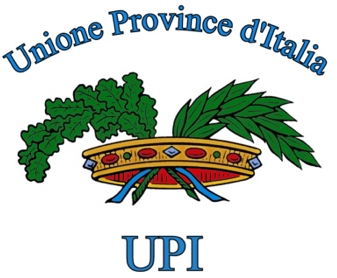 Basta bugie ai cittadini, parte l’operazione veritàLa sfida delle Province del NordMilano, 16 ottobre 2013, Sala del Consiglio Palazzo IsimbardiVia Vivaio 1 Ore 9,30 Apertura LavoriPresiede e introduceGuido Podestà, Presidente della Provincia di MilanoInterventi dei Presidenti delle Upi RegionaliMassimo Nobili, Presidente Upi PiemonteAngelo Vaccarezza,  Vice Presidente Vicario Upi, Upi Liguria Pietro Fontanini, Vice Presidente Upi Friuli Venezia GiuliaLeonardo Muraro, Presidente Upi VenetoMassimo Sertori, Presidente Upi LombardiaOre 12,00La riforma delle Province: la parola ai ComuniProf . Renato MannheimerI risultati dell’indagine dell’istituto di sondaggi ISPOOre 12,30Interventi dei Presidenti delle  Regioni del NordOre 13,00ConclusioniAntonio SaittaPresidente UpiRoberto MaroniPresidente Regione Lombardia